Проект: «Книжки Агнии Барто –  девчонкам и мальчишкам!»Цель проекта:Заинтересовать детей  в творчестве А.Л. Барто. Привить родителям желание знакомить детей с творчеством поэтессыЗадачи проекта:1.   Научные• знакомить детей с произведениями А.Л. Барто• формировать знание названий стихотворений.2.  Духовно-нравственные• привить детям доброжелательное отношение к окружающему миру3. Практические• использовать эффективные формы работы с детьми и родителями в практической деятельности по произведениям А.Л. Барто.Паспорт проекта•      Тип проекта: краткосрочный, игровой.•      Участники проекта: дети - педагоги - родители.•      По количеству участников: коллективный.•      Возраст детей: 4-5 лет.•      Продолжительность: проект - краткосрочный.•      Период выполнения: 2 неделиОжидаемые результаты: В ходе мероприятий будет определен уровень знаний и усвоения материала детьми, при этом учитывается активное участие детей и родителей в различных видах деятельности.Выводы: Родители были заинтересованы темой и получили новую и полезную информацию, успешно опробованную на своих детях. Дети в конце проекта проявили инициативу в чтении стихов наизусть. Большинство детей выразительно читают стихи наизусть, понимают смысл стихов. Ребенок может назвать свои любимые стихи и объяснить, чем ему нравится это стихотворение.Актуальность:  слабая заинтересованность родителей в произведениях советской поэтессы А.Л.Барто.Обоснование проблемы:– плохое знание детьми стихотворений;
– родители не знакомы с актуальностью данных произведений;
– непонимание родителями  важности совместного заучивания стихотворений с детьми. Принципы и способы организации работы.-  Принцип добровольного участия во всех  типах деятельности.-  Принцип открытости. Участникам предоставляется полная информация о целях и способах проведения работы.-  Работа проводится на занятиях и в свободное время.-  Воспитанники работают под руководством воспитателя.Методы проекта:1.     Познавательно – игровые занятия.2.     Беседы, консультации.3.     Художественно — продуктивная деятельность.4.     Индивидуальная работа.Этапы  проекта:Подготовительный  – обоснование актуальности темы, мотивация её выбора. Формирование задач и цели проекта, тематическое планирование.Разработка  – деятельность в соответствии с тематическим планированием.Проведение   — оценка уровня сформированности знаний детей по данной теме.Заключительный.Формы  работы:с родителями: беседы, консультации, наглядная агитация, привлечение к деятельностис детьми: занятия, беседы, игровая деятельность, развлечения.Критерии оценки:ВЫСОКИЙ – дети знают А.Л. Барто по портрету, знают названия произведений, выразительно  читают стихотворения, имеют заинтересованность к прочтению данных произведений, развиты нравственные качества. Родители с удовольствием, с интересом читают произведения А.Л. Барто и участвуют в выставке рисунков по произведениям.СРЕДНИЙ – дети с затруднением называют писателя по портрету, достаточно слабо знают название произведений, однотонно прочитывают стихотворения, неэмоционально слушают чтение произведений, нравственные качества развиты слабо, родители редко  читают стихотворения вместе с детьми.НИЗКИЙ – дети не знают и не узнают автора по портрету, не знают названия стихов, читают их невыразительно, нет заинтересованности в прочтении стихотворений А.Л. Барто, нравственные качества развиты слабо, родители не читают детям произведения А.Л.Барто.Тематическое планирование схема проектаРабота с родителями. Создание книжки по произведениям А. Барто.Методическое обеспечение: художественная и методическая литература1.     Т.М. Бондаренко «Комплексные занятия в д/с» Изд. Воронеж «Учитель» 20032.     Л.В.Куцакова «Занятия с дошкольниками по конструированию и ручному труду». Авторская программа.   М.: Совершенство,1999.3.     Е.А. Янушко «Рисуют малыши» Изд. Москва «Мозаика-синтез» 2008г.1-ый этап – подготовительный: ПОСТАНОВКА  ПРОБЛЕМЫ:·  слабая заинтересованность родителей в произведениях советской поэтессы А.Л.Барто.·  плохое знание детьми стихотворений.Подготовка к внедрению проекта:·        Подборка методической литературы по теме.·        Подборка детской художественной литературы.·        Подборка наглядных пособий (игрушки, раскраски, альбомы, выставка.)·        Информационный материал для родителей.·        Составление перспективного плана.2-й этап - продуктивный: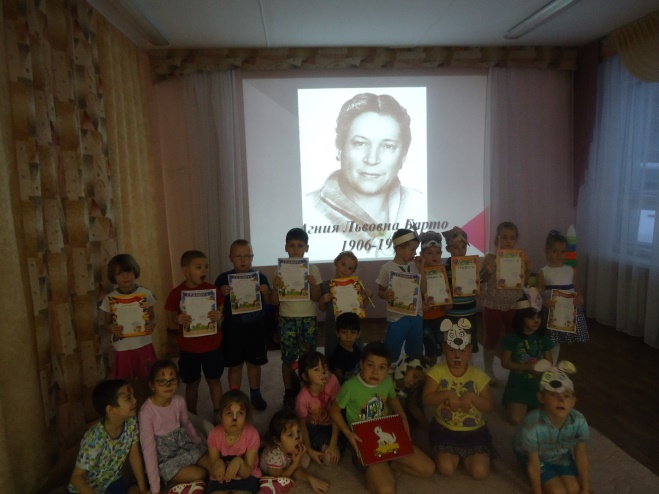 Работа с детьмиСрокиРабота с родителямиСроки1.     Выстака книг А.Л.Барто. Беседа о творчестве . Появление «Книжки-малышки».2.     Чтение стихов «Игрушки»3.     Рисование. Тема «По стихам бабушки Агнии»4.     Лепка. Тема «Игрушки».5.     Тематическая беседа по теме «Я расту» и чтение стихов по этой серии.6.     Обыгрывание (инсценировка) стихотворения «Мячик», «Кораблик», «Помощница» и др.7.     Пальчиковая гимнастика8.     Конструирование. Тема «Кораблик»».9.     Заучивание наизусть стихов «Козленок», «Стадо», «Лошадка», «Самолет» и другие  по желанию детей.10.                       Оформление «Книжка для малышек» по рисункам родителей и детей.11. Конкурс чтецов стихотворений А. .Л. Барто1 день1 день2 день3  день4 день5день6 день7день8 день9 день10 день1.Консультация для родителей  «Как  учить стихи».2.Беседа: «Зачем детям  нужны книжки».3. Выставка рисунков родителей по произведениям А. Барто4.Анкетирование для родителей1 неделя1 неделя2 неделя2 неделяДеятельность детей: Знакомятся с художественной литературой, рассматривают выставку, слушают беседы, лепят, рисуют, конструируют, читают наизусть стихи, инсценируют.Деятельность родителей:Знакомятся с проектом, его организацией, предлагают свои идеи, выполняют совместную деятельность с детьми дома – рисунок по стихотворению для создания «Книжки для малышек».·        Чтение и обсуждение литературных произведений (стихов из серии «Игрушки», «Я расту», «Лучшие стихи»).·        Тематические беседы по темам: «Творчество А.Л.Барто», «Стихи для малышей», «Мои любимые стихи об игрушках».·        Рассматривание выставки – «Лучшие стихи для детей», иллюстраций к стихам, просмотр презентации «…»·        Пальчиковые игры, физминутки.·        Рисование «По стихам бабушки Агнии».·        Лепка «Игрушки».·        Конструирование «Кораблик».·        Инсценировки «Мячик», «Кораблик», «Помощница».·        Оформление «Книжка для малышек»·        Выполнение совместных с детьми рисунков по стихам А.Л.Барто.·        Консультации для родителей: «…»  ·        Совместное оформление «Книжка для малышек».·        Оформление папки передвижки «А. Л. Барто великая детская писательница».·        Конкурс чтецов стихотворений А. Л. Барто.Продукты проекта.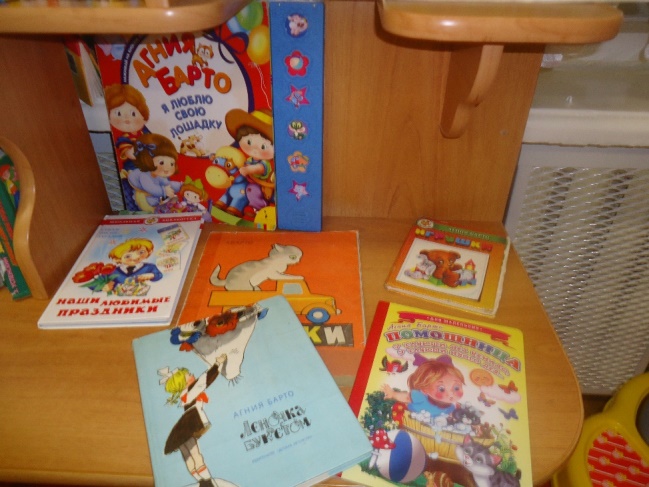 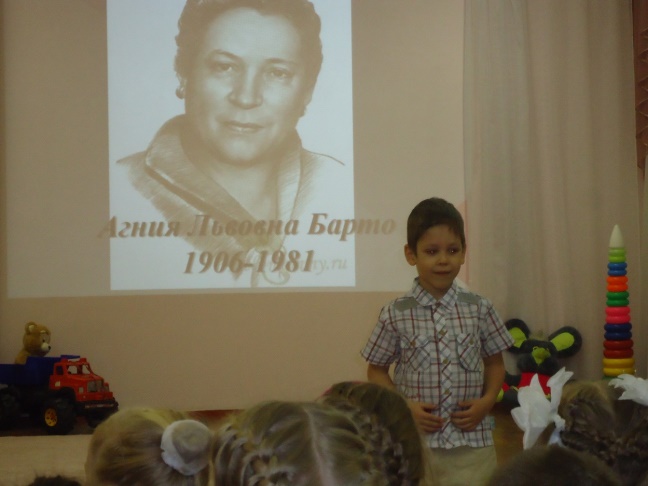 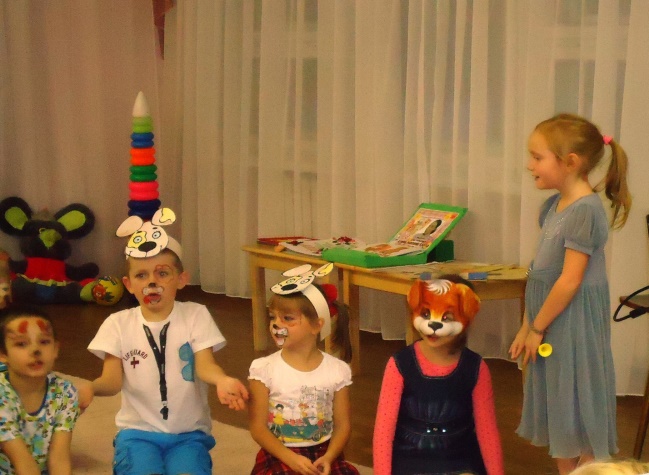 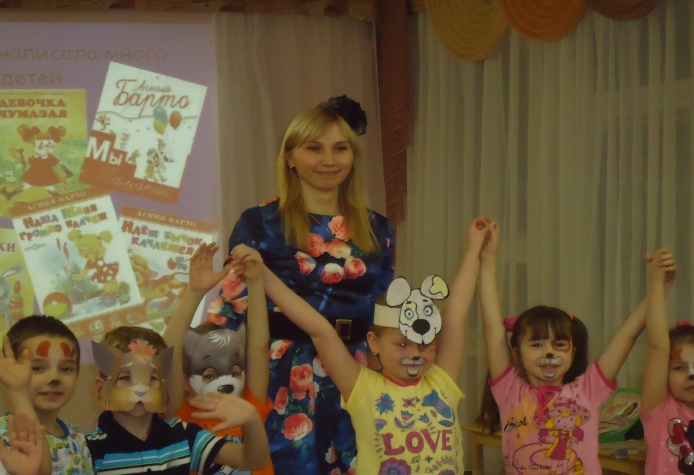 